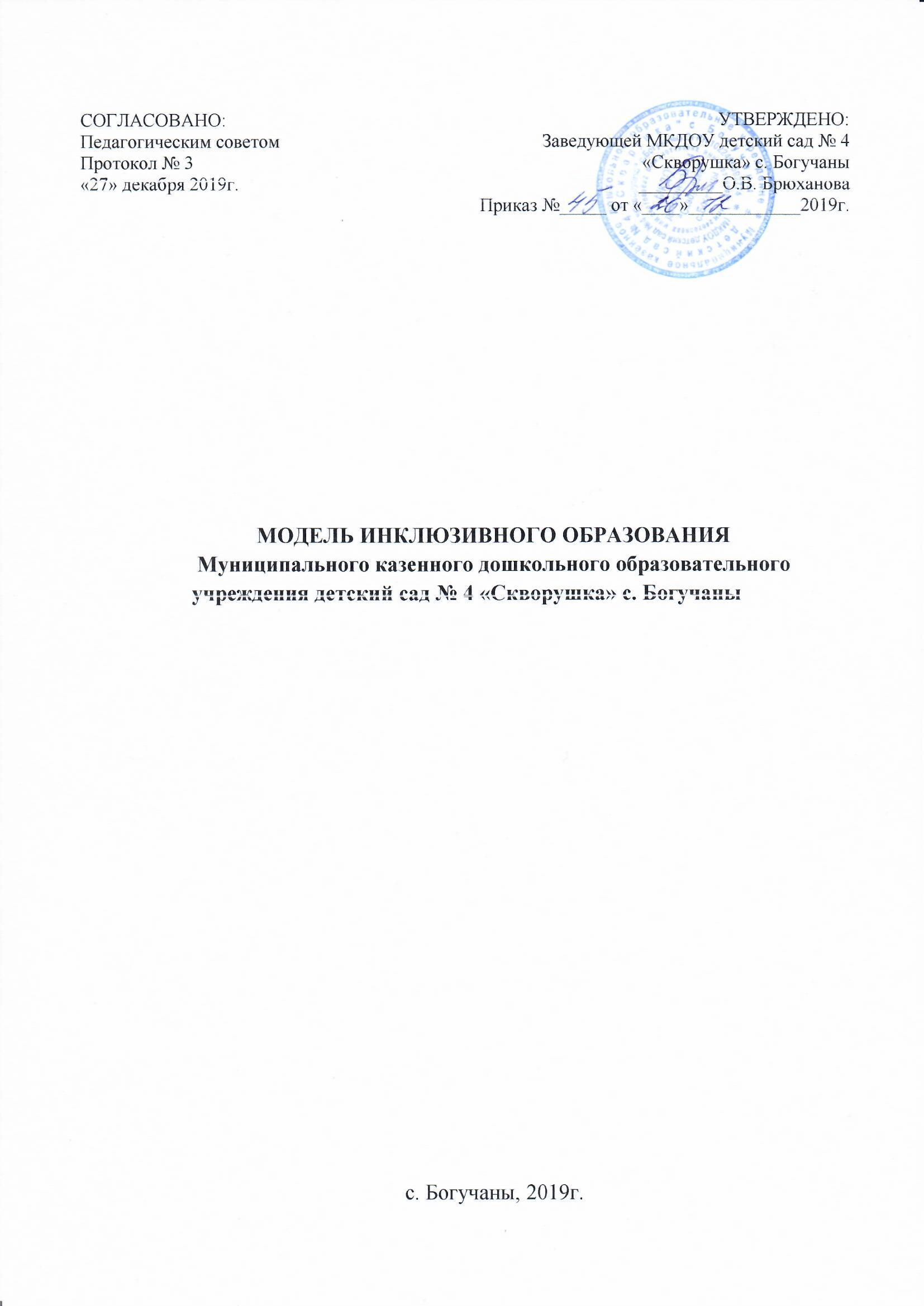 МОДЕЛЬ ИНКЛЮЗИВНОГО ОБРАЗОВАНИЯМуниципального казенного дошкольного образовательного учреждения детский сад № 4 «Скворушка» с. Богучаныс. Богучаны 2019 г	.Модель инклюзивного образования МКДОУ детский сад № 4 «Скворушка» с. Богучаны (далее – МКДОУ) предназначена для обеспечения доступного образования детей с ОВЗ и детей – инвалидов, выстраивания эффективного взаимодействия педагогов, родителей, детей в учреждении, а так же межведомственного взаимодействия. Модель является инструментом, структурирующим форму и содержание инклюзивного образования  в МКДОУ. Целевой компонентЦель: обеспечение доступного и качественного образования детей с ограниченными возможностями здоровья с учетом их особых образовательных потребностей в условиях МКДОУ.Задачи: Продолжить работу по реализации мероприятий дорожной карты для создания   безбарьерной среды МКДОУ.Обеспечить психолого-педагогическое сопровождение детей с ОВЗ в рамках деятельности ППк, в том числе разрабатывать и реализовывать индивидуальные адаптированные образовательные программы (далее – АОП) с учетом рекомендаций ПМПК. Создать условия для предоставления  психолого-педагогической, методической, консультативной помощи родителям детей с ОВЗ в рамках деятельности консультативного пункта и ППк.Развивать систему методического сопровождения инклюзивного образования с целью совершенствования профессиональной компетентности педагогов.Структурно - функциональный компонентНормативным основанием разработки модели являются:Федеральный закон от 24 ноября 1995г. №181-ФЗ « О социальной защите инвалидов в Российской Федерации»,Федеральный закон от 24 июля 1998г. №124-ФЗ « Об основных гарантиях прав ребёнка в Российской Федерации»Конституция Российской Федерации«Конвенция о правах ребенка».«Конвенция ООН о правах инвалидов».Закон «Об образовании» от 29 декабря 2012 г. N 273- ФЗНациональный проект «Образование»;Концепция развития инклюзивного образования в Красноярском крае на 2017-2025 годы.Устав МКДОУ;Нормативные правовые акты МКДОУ.Основная образовательная программа дошкольного образования МКДОУ.В детском саду функционируют четыре группы, которые по возрастному принципу  в 2019-2020 уч. году распределены следующим образом:Категория детей с ОВЗ*, посещающих МКДОУ в 2019-2020 уч. году:Все дети посещают группы общеразвивающей  направленности.Управление инклюзивным образованием в МКДОУ:Процесс инклюзивного образования начинается с момента предоставления родителями заключения ПМПК и подписания согласия получения образования по адаптированной программе, рекомендованной ПМПК. На первоначальном этапе ребенок диагностируется специалистами и педагогами, включенными в образовательный процесс. Для проведения психолого-педагогической оценки развития ребенка и определения механизмов и конкретных способов создания специальных условий через реализацию адаптированных образовательных программ, а также оценки результативности выбранных методов и технологий помощи ребенку,  динамики развития ребенка создан психолого-педагогический консилиум (ППк).  Задачами деятельности консилиума являются:- выявление  трудностей в  освоении образовательных программ, особенностей в развитии, социальной адаптации и поведении обучающихся для последующего принятия решений об организации психолого-педагогического сопровождения; - разработка рекомендаций по организации психолого-педагогического сопровождения обучающихся;- консультирование участников образовательных отношений по вопросам актуального психофизического состояния и возможностей обучающихся; содержания и оказания им психолого-педагогической помощи, создания специальных условий получения образования;- контроль за выполнением рекомендаций ППк.План работы Психолого-Педагогического консилиума МКДОУ на 2019/2020 учебный годВозможно проведение внеочередных заседаний ПМПк.На основании утвержденных руководителем Положений и годового плана на базе МКДОУ функционируют:Консультативный пункт для семей, воспитывающих детей дошкольного возраста в семье.Родительский клуб «Устный педагогический журнал».Основной целью деятельности консультативного пункта является организованная психолого-педагогическая поддержка семьи, имеющих детей в возрасте от 2-х месяцев до 8 лет. В том числе детей с ограниченными возможностями здоровья через подбор адекватных способов взаимодействия с ребенком.Цель  семейного клуба «Устный педагогический журнал» - формирование  у родителей (в том числе имеющих детей с ОВЗ), психолого-педагогической компетентности.Межведомственное взаимодействие:В целях создания комплекса психолого-педагогических и медико-социальных условий, способствующих успешной социализации детей с ОВЗ в обществе, детским садом осуществляется взаимодействие с организациями и учреждениями других ведомств на договорной основе.Организации-партнеры:- Территориальная ПМПК Богучанского района;- МКОУ Богучанская Средняя Общеобразовательная Школа № 2;- КГБУ «Краевой центр психолого-медико-социального сопровождения»;- МБУ «Комплексный центр социального обслуживания населения Богучанского района»;- КГБУЗ «Богучанская районная больница»;- МБУК Богучанская межпоселенческая Центральная районная библиотека им. Г.Д. ШилькоСодержательно-технологический компонентУровень управления образовательной организацииОбразовательный процесс в МКДОУ осуществляется на основе реализации Основной  образовательной программы дошкольного образования МКДОУ и адаптированных образовательных  программ  дошкольного  образования  для детей с различными нарушениями. Программы имеют инвариантную и вариативную составляющую и являются основой для разработки адаптированных образовательных программНа основании рекомендаций ПМПК каждый участник образовательного процесса выполняет определенные задачи по реализации АОП:Кадровое обеспечение реализации инклюзивного образования на 2019-2020 уч. год:Материально-техническое оснащение:       В МКДОУ организована развивающая предметно-пространственная среда, которая обеспечивает условия для реализации АООП. Имеются паспортизированные помещения для организации воспитательно-образовательного процесса с детьми, в том числе с детьми с ОВЗ:Для создания безбарьерной среды в МКДОУ, согласно дорожной карте до 2030 года реконструкция порогов и перепадов высот в дверном проеме или приобретение перекатных алюминиевых пандусов, установка поручней в туалете общего пользования, приобретение тактильных пиктограмм с указанием «Направление движения», установка кнопки вызова персонала для инвалидов-колясочников с целью оказания им помощи при въезде в здание.Технологическая частьТехнологииКлассификация методов обученияСредства реализации: Результативно-оценочный компонентКонтроль и оценка качества образования:1.Контроль образовательной деятельности и реализации дорожной карты (в соответствии с планом)2.Мониторинг индивидуального развития  и динамики развития детей (не менее 2 раз в год)3.Мероприятия для родителей.4.Участие педагогов в профессиональных конкурсах, конференциях, фестиваляхПредполагаемый результат:1.Создание «безбарьерной» образовательной и социальной среды инклюзивного образования в МКДОУ, ориентированного на принципы принятия и взаимопомощи; 2.Создание условий и обеспечение доступности, качества и эффективности образования для детей с ОВЗ для освоения АОП.3.Получение родителями своевременной методической, психолого-педагогической помощи.4.Повышение уровня педагогических и инклюзивных компетенций педагоговСодержательная частьСодержательная частьИнвариантная часть ООП ДОПрограммы МКДОУАдаптированные образовательные программыАдаптированные образовательные программыТехнологическая частьТехнологическая частьТехнологии обучения и воспитанияМетоды и приемы обучения и воспитанияСредства обучения и воспитанияСредства обучения и воспитанияГруппаВозраст Общее кол-во детейКол – во детей с ОВЗ1.«Солнышко» 2-4 года2822.«Колокольчики»3-5 лет2603.«Радуга»5-6 лет2714.«Почемучки»6-7 лет241ПрограммаДети Дети Наличие инвалидностиПрограммаот 3 до 5 летОт 5 до 7Наличие инвалидностиАООП для детей с ТНР20-АООП для детей с ЗПР01-АООП для детей с УО011Этапы Сроки Содержание:Органи-зационныйСентябрьСоставление плана на год. Анализ педагогического мониторинга и первичной психологической диагностики готовности к школе и логопедического мониторинга.Подготовка первичных документов:- заявление о согласии родителей на обследование ребенка.- оформление журнала записи детей на ПМПк.- составление графика заседаний ПМПкПервичный ОктябрьАнализ представленных документов:- Логопедическое представление и заключение (учитель-логопед;- Психолого-педагогическая характеристика (ответственный педагог-психолог);- Педагогическая характеристика (ответственные воспитатели групп)- Составление коллегиального заключения.- Разработка рекомендаций с учетом индивидуальных возможностей и особенностей ребенка.- Выработка согласованных решений по созданию оптимальных условий для развития и обучения детейПромежу-точныйЯнварьДинамическая оценка состояния детей. Изменение и дополнение рекомендаций по работе с детьми с низкой динамикой развития.Итоговый Май Анализ итоговых документов (результатов итоговой диагностики), представленных логопедом, педагогом-психологом, воспитателями групп. Подведение итогов.СпециалистыФункции:Заведующая- осуществляет координацию и контроль по вопросам инклюзивного образования в МКДОУ;- формирует нормативно-правовую базу по инклюзивному образованию;- организует мониторинг работы по вопросам инклюзивного образования;Старший воспитатель- координирует деятельность специалистов   ППк по разработке и реализации АОПУчитель-логопед- определяет уровень нарушения речевого развития, оформляет заключение;- разрабатывает программы коррекционно-логопедического обучения детей, нуждающихся в логопедической помощи;- проводит подгрупповые и индивидуальные занятия по коррекции речевых нарушений с детьми;- проводит консультативную и просветительскую работу с педагогами детского сада, родителями (законными представителями);- проводит обучающие семинары, мастер-классы с родителями, имеющими детей с ОВЗ.Педагог-психолог- устанавливает актуальный уровень когнитивного развития ребенка, определяет зону ближайшего развития;- выявляет особенности эмоционально-волевой сферы, личностные особенности детей, характер взаимодействия со сверстниками и взрослыми;- определяет направление, характер коррекционно-развивающей работы с детьми;-проводит консультативную и просветительскую работу с педагогами детского сада, родителями (законными представителями);- проводит обучающие семинары, мастер-классы с родителями, имеющими детей с ОВЗ;Воспитатель- участвует в разработке  и реализации адаптированных образовательных программ для детей  ОВЗ;- организует развивающую среду в соответствии с необходимыми требованиям для всех участников образовательного процесса;- создает и поддерживает эмоционально-комфортную среду в группе;- применяет технологии обучения и воспитания, отвечающие задачам развития всех детей;-проводит консультативную и просветительскую работу с педагогами детского сада, родителями (законными представителями);- проводит обучающие семинары, мастер-классы с родителями, имеющими детей с ОВЗ;Сопровождающий- сопровождает ребенка с ОВЗ в режимных моментах, НОД, игровой и практической деятельности.№Ф.И.О.ДолжностьОбразованиеКатегорияКурсы повышения квалификации1.Брюханова О.В.ЗаведующаяВысшее«Система сопровождения ребенка с ОВЗ в общеразвивающем детском саду». 2018 г.2Харитонова Е.Н.Старший воспитатель.Высшее1 категория«Система сопровождения ребенка с ОВЗ в общеразвивающем детском саду». 2018 г.3.Захарченко Н.В.ВоспитательСредне-специальное1 категория «Организация развивающей образовательной среды в условиях реализации ФГОС ДО».2019г4.Еремеева М.А.ВоспитательПроф. ПереподготовкаКатегории нет- 5.Прутовых О.О.ВоспитательВысшее 1 категория«Инновационные технологии развития детей в контексте ФГОС ДО». 2016 г.6.Бацевичус Е.А.ВоспитательВысшее 1 категория	«Система сопровождения ребенка с ОВЗ в общеразвивающем детском саду». 2018г7.Лаба О.О.ВоспитательСредне –специальное1 категория«Деятельность ПМПК в современных образовательных условиях». 2017г7.Лаба О.О.логопедСредне-специальноеАттестация на право занимаемой должности.«Деятельность ПМПК в современных образовательных условиях». 2017г8.Фокина Г.Г.Музыкальный руководительСредне-специальноеКатегории нет- 9.Слаутина С.В.Педагог-психологВысшее ВысшаяПрограмма переподготовки «Специальное (дефектологическое) образование: дефектология». 2019г.10.Забудская О.А.сопровождающий- - Групповые помещения  - Спортивный центр - обеспечивает двигательную активность и организацию здоровьесберегающую деятельность детей (атрибуты для подвижных игр, нестандартное оборудование для профилактики плоскостопия, мячи, скакалки, обручи, пр.). - Игровой центр – обеспечивает организацию самостоятельных сюжетно-ролевых игр. Центры, которые обеспечивают решение задач познавательно-исследовательской деятельности детей: - Центр грамотности (книжный уголок и все игры и оборудование для развития речи и подготовки ребенка к освоению чтения и письма, сюда же включены и театрализованные игры) - Центр науки, куда входит уголок природы и место для детского экспериментирования и опытов с соответствующим оборудованием и материалами. - Центр математики (игротека), куда входит занимательный математический материал (задачи на смекалку, головоломки, и др.) - Центр искусства (размещаются материалы по ознакомлению с искусством, предметы искусства, материалы и оборудование для детской изобразительной деятельности) - Центр строительно-конструктивных игр, в котором размещены альбомы со схемами, картинки, строительный материал, конструкторы.  - Центр «Азбука дорожного движения» (игры, оборудования для изучения ПДД)Спортивно-музыкальный зал Стандартное оборудование, мягкие спортивные модули. Имеются мячи, предметы для выполнения общеразвивающих упражнений и основных видов движений, гимнастическая стенка, скамейки, маты.Спортивно-музыкальный залМузыкальный центр, наборы детских музыкальных инструментов (звуковысотные и шумовые), фонотека, костюмы, атрибуты для детей, которые используются в танцах, упражнениях, играх (султанчики, ленты, платки, цветы и др).Кабинет учителя-логопеда, педагога - психолога (совмещенный)Кабинет оснащен материалами для развития внимания, памяти и логического мышления, дидактическими пособиями, играми, которые используются на занятиях педагога-психолога во всех возрастных группах. Оборудовано место для индивидуальных занятий с учителем-логопедом. Имеются пособия по обследованию речевого и общего развития детей, дидактические игры и материалы для формирования звукопроизношения, фонетического восприятия и звукового анализа и синтеза. ИгровыеЗдоровьесберегающиеКоррекционные Коррекционные Обучение в сотрудничествеПсихических процессовРазвития речи1. По способу передачи и усвоения информации: Словесные, Наглядные, Практические, Игровые2.По логике построения образовательного материала:  Дедуктивные  и Индуктивные3.По способу управления обучением: Дедуктивные и Индуктивные4.По способу мыслительной деятельности: Объяснительно-иллюстративный, Репродуктивный, Исследовательский, Частично-поисковый, Проблемный.Материальные:демонстрационные и раздаточные, визуальные, аудиальные, естественные и искусственные, реальные и виртуальные.Направленные на развитие деятельности:Двигательной, игровой, коммуникативной, познавательно-исследовательской, трудовой, продуктивной, музыкально-художественной